МИНИСТЕРСТВО НАУКИ И ВЫСШЕГО ОБРАЗОВАНИЯ РОССИЙСКОЙ ФЕДЕРАЦИИФедеральное государственное бюджетное образовательное учреждениевысшего образования «Забайкальский государственный университет»(ФГБОУ ВО «ЗабГУ»)Факультет естественных наук математики и технологииКафедра теории и методики профессионального образования, сервиса и технологийУЧЕБНЫЕ МАТЕРИАЛЫдля студентов заочной формы обучения(с полным сроком обучения)по дисциплине «Выставочный сервис»наименование дисциплины (модуля)для направления подготовки   44.03.01. СервисПрофиль «Социально-культурный сервис»код и наименование направления подготовки (специальности)Общая трудоемкость дисциплины (модуля) –3 зачетных единиц.Форма текущего контроля в семестре – контрольная работаКурсовая работа (курсовой проект) (КР, КП) – нет.Форма промежуточного контроля в 10 семестре – зачетКраткое содержание курсаПеречень изучаемых разделов, тем дисциплины (модуля).1	1	Терминология и классификация презентационной деятельности
	2	Презентации в сфере сервиса в России2	3	Разработка концепции презентации	4	Организационный процесс выставочной деятельности3	5	Разработка и печать специальной полиграфической продукции	6	Решение технических вопросов в организации презентации4	7	Проведение выставки	8	Заказ на организацию презентацииФорма текущего контроля Контрольная работа Контрольная работы выполняется в виде (реферата, эссе, теста, расчетно-графического задания и т.д.)Форма промежуточного контроляЗачетВопросы к зачету по дисциплинеОсновные определения презентационной деятельности.Классификация видов презентаций.Управление презентационной деятельностью в России.Презентационная деятельность в регионах России.Структуры, координирующие презентационную деятельность.Выявление целевой аудитории (изготовление приглашений, рассылка).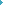 Подбор места проведения презентации (ресторан, банкетный зал, теплоход, загородная поляна, дом отдыха, конференц-зал, особняк, спортивный центр, бизнес центр или др.)Аренда места проведения презентации (проведение переговоров, определение технических требований, составление и заключение договора, контроль за исполнением).Организация фуршета (составление меню, контроль за исполнением, закупка и доставка алкогольных напитков).Организационное сопровождение в день презентации (проведение инструктажа, координация работы всех служб, встреча и размещение артистов, тотальный контроль).Организация фото и видеосъемки презентации (разработка и составление технического задания, контроль за исполнением).Организацию питания для всех участников презентации.Пригласительные билеты.Рекламные буклеты.Праздничные дисконтные карты.Подарочные сертификаты. Сувенирная продукция и «портфель участника».Техническое обеспечение (разработка и составление технического задания на презентационное оборудование, контроль за исполнением).Изготовление презентационного видеоролика/бизнес-презентации в формате Power Point.Техническая поддержка: звуковое оборудование, световое оборудование, видеопроекционное оборудование, сценические конструкции, техническое обеспечение работы синхронных переводчиков, трибуны для докладчиков, организация телемоста.Регистрация участников.Креативная развлекательная программа в рамках тематики презентации.Особенности бухгалтерского учета фирм, организующих презентации.Особенности бухгалтерского учета затрат у фирм, участвующих в презентациях.Основные статьи затрат сервисного предприятия на организацию презентаций.Оформление письменной работы согласно МИ 4.2-5/47-01-2013 Общие требования к построению и оформлению учебной текстовой документацииУчебно-методическое и информационное обеспечение дисциплины  Основная литература:Гойхман О. Я. Организация и проведение мероприятий: учеб. пособие. М.: ИНФРА-М, 2011. 120 с. (4 экз.)Ребрик С. Б. Презентация. Подготовка и проведение: 10 уроков. М.: Эксмо, 2005. 200с. (1 экз.)Руэ Д. Искусство презентации. М.: Гранд-Фаир, 2006.  384 с. (1 экз.)Шметткамп М. Искусство презентации. Ускоренный курс. М.: Дело и Сервис, 2005. 160 с. (2 экз.)Шуванов В.И. Психология рекламы : учеб. пособие.2-е изд. Ростов-на-Дону : Феникс, 2005. 315 с. (1 экз.)  Дополнительная литература:Безручко В. Т. Презентации Power Point. М.: Финансы и статистика, 2005. 109 с. (1 экз.)Ботавина Р. Н. Этика деловых отношений : учеб. пособие. М.: Финансы и статистика, 2005. 208 с. (4 экз.)Виноградова Т. В. Технология продаж услуг туристской индустрии: учебник. М.: Академия, 2010.  238 с. (5 экз.)Иванова К. А. Бесценные советы для настоящего PR-менеджера. Устная коммуникация. С.-Пб.; Нижний Новгород; Воронеж: Питер, 2006. 144 с. (4 экз.)Искусство презентаций [Электронный ресурс] : учебное пособие / А. Б. Дюсьмикеев. М.: Новый диск : МедиумМ, 2002.1 электрон. опт. диск (1 экз.)Ковальчук А. С. Основы имиджелогии и делового общения : учеб. пособие. 5-е изд., перераб. и доп. Ростов на дону : Феникс, 2007.  282 с. (2 экз.)Ребрик С. Б. Мастер-класс профессиональных продаж : учеб. пособие. 3-е изд. М.: Эксмо, 2005. 200с. (1 экз.)     Базы данных, информационно-справочные и поисковые системы* Электронно - библиотечная система ВУЗа: www.knigafund.ruМатериально-техническое обеспечение дисциплиныОборудование: установки для демонстраций основных вопросов курса, мультимедийное и компьютерное оборудование (ауд. 121, 100, 111).Коллекция видеофильмов и DVD диски: цикл электронных презентаций учебного материала.Разработчик/группа разработчиковК.п.н., доцент каф. ТМПОСиТ							А.В. Шевкун